Spotkanie 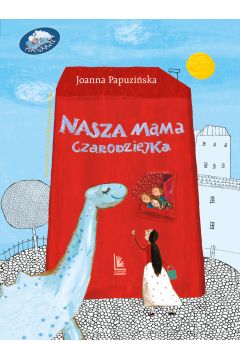 z panią Joanną Papuzińską autorką książek dla dzieci m. in. “Nasza mama czarodziejka” i  “Asiunia”.Konkurs dla kas drugich i trzecich."CZYTAM, MALUJĘ I FOTOGRAFUJĘ MOJE KSIĄŻKI Z BEDEKER"1.Cel:Pobudzenie w uczniach kreatywności oraz zachęcenie ich do czytania książek poprzez zaznajomienie się z tytułami współpracujących z Bedekerem wydawnictw w tym Wydawnictwo Literatura.2. Uczestnicy konkursu po zapoznaniu się z książką z Wydawnictwa Literatura wykonują pracą zachęcającą do jej przeczytania.3. Forma pracy - plakat, na którym obok tytułu książki, książek i autorów pojawi się nazwa Wydawnictwo Literatura.4. Prace należy złożyć do biblioteki szkolnej do dnia 29 maja 2024r..5. Jury przy ocenie prac brać będzie pod uwagę ich samodzielność i oryginalność.6. Autorzy nagrodzonych prac wezmą udział w spotkaniu z autorką książek dla dzieci - panią Joanną Papuzińską podczas XXIII Ogólnopolskiego  Tygodnia Czytania Dzieciom.7. Przykładowa lista książek do wykorzystania w konkursie: “Ryś miasta”, “Tajemnica Matyldy”, “Sposób na Elfa”, “Kaktus dobry pies”, “Dzień czekolady”, “Mity dla dzieci”, “Mój brat czarodziej”, “Rany Julek”, “Kolorowy szalik”, “Nasza mama czarodziejka”, “Pilot i ja”, “Dżok. Legenda o psiej wierności”,  “Asiunia”, “Wszystkie moje mamy”.Książki w/w i inne Wydawnictwa Literatura dostępne są w bibliotece szkolnej.Zapraszamy do udziału w konkursie Biblioteka Szkolna